REPUBLIKA HRVATSKA 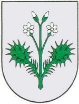 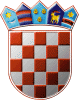 ZAGREBAČKA ŽUPANIJA            OPĆINA DUBRAVICAKLASA: 013-02/24-01/1URBROJ: 238-40-03-24-3Dubravica, 19. travanj 2024. godineIZVJEŠĆE O PROVEDENOM SAVJETOVANJU SA ZAINTERESIRANOM JAVNOŠĆU							PROČELNICA							Silvana Kostanjšek, mag. iur.Statutarna Odluka o izmjenama Statuta Općine DubravicaStatutarna Odluka o izmjenama Statuta Općine DubravicaStatutarna Odluka o izmjenama Statuta Općine DubravicaNaziv tijela nadležnog za izradu nacrta i provedbu savjetovanjaNaziv tijela nadležnog za izradu nacrta i provedbu savjetovanjaOpćina DubravicaSvrha dokumentaSvrha dokumentaDonošenje Statutarne Odluke o izmjenama Statuta Općine Dubravica propisano je odredbom članka 35. Zakona o lokalnoj i područnoj (regionalnoj) samoupravi („Narodne novine“ br. 33/01, 60/01, 129/05, 109/07, 125/08, 36/09, 150/11, 144/12, 19/13, 137/15, 123/17, 98/19, 144/20), a u vezi sa člankom 32. Zakona o izmjenama i dopunama Zakona o lokalnoj i područnoj (regionalnoj) samoupravi („Narodne novine“ br. 144/20),  temeljem kojeg „ Jedinice lokalne i područne (regionalne) samouprave dužne su uskladiti svoje statute i druge opće akte s odredbama ovoga Zakona u roku od 60 dana od dana stupanja na snagu ovoga Zakona..“Opis savjetovanja: Razlog  i cilj donošenja Statutarne Odluke o izmjenama Statuta Općine Dubravica je usklađenje Statuta s odredbama Zakona o lokalnoj i područnoj (regionalnoj) samoupravi.Statut Općine Dubravica usvojen je na 32. sjednici Općinskog vijeća Općine Dubravica održanoj dana 16. ožujka 2021. godine, a stupio je na snagu prvog dana od dana objave u Službenom glasniku Općine Dubravica broj 01/2021.Tko je bio uključen u postupak izrade odnosno u rad stručne radne skupine za izradu nacrta?Tko je bio uključen u postupak izrade odnosno u rad stručne radne skupine za izradu nacrta?Radna skupina nije bila osnovana Je li nacrt bio objavljen na internetskim stranicama ili na drugi odgovarajući način?Je li nacrt bio objavljen na internetskim stranicama ili na drugi odgovarajući način?http://www.dubravica.hr/savjetovanje-sa-zainteresiranom-javnoscu.htmlVrijeme trajanja savjetovanjaVrijeme trajanja savjetovanjaOd 19.03.2024. do 19.04.2024. do 10:00 satiObrazloženje za savjetovanja koja traju kraće od 30 danaObrazloženje za savjetovanja koja traju kraće od 30 dana-Koji su predstavnici zainteresirane javnosti dostavili svoja očitovanje?Koji su predstavnici zainteresirane javnosti dostavili svoja očitovanje?Tijekom internetskog savjetovanja nije zaprimljen niti jedan prijedlog ili komentarANALIZA DOSTAVLJENIH PRIMJEDBI	ANALIZA DOSTAVLJENIH PRIMJEDBI	ANALIZA DOSTAVLJENIH PRIMJEDBI	Razlozi pojedinih primjedbi zainteresirane javnosti na određene odredbe nacrta akta ili drugog dokumenta//Troškovi provedenog savjetovanja//Tko je i kada izradio Izvješće o provedenom savjetovanju?Silvana Kostanjšek, pročelnica Jedinstvenog upravnog odjela Općine Dubravica, 19.04.2024. godineSilvana Kostanjšek, pročelnica Jedinstvenog upravnog odjela Općine Dubravica, 19.04.2024. godine